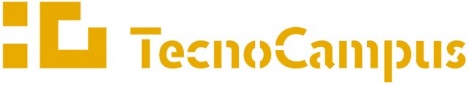 DECLARACIÓN JURADAPara estudiantes que han cursado los estudios previos en un sistema de enseñanza extranjero y solicitan participar en el proceso de admisión con estudios universitarios iniciados.(Real Decreto 967/2014, de 12 de noviembre, por el que se establecen los requisitos y el procedimiento para la homologación y declaración de equivalencia a titulación y a nivel académico universitario oficial y para la convalidación de estudios extranjeros de educación superior, y el procedimiento para determinar la correspondencia a los niveles del marco español de cualificaciones para la educación superior de los títulos oficiales de Arquitecto, Ingeniero, Licenciado, Arquitecto Técnico, Ingeniero Técnico y Diplomado)DECLARO BAJO MI RESPONSABILIDAD:Que el título/estudios universitarios que presento NO han obtenido credencial de homologación, ni certificado de equivalencia a titulación y a nivel académico universitario oficial español, ni están en proceso de obtención.Responsable del Tratamiento: FUNDACIÓ TECNOCAMPUS MATARÓ-MARESME, con NIF G62034111 y domicilio Avinguda d’Ernest Lluch, 32 - Torre TCM1 08302 Mataró (Barcelona), delegado de protección de datos rgpd@tecnocampus.cat; de conformidad con el Reglamento (UE) 2016/679, de 27 de abril de 2016, relativo a la protección de las personas físicas  en lo que respecta al tratamiento de datos personales y a la libre circulación de estos datos, así como la Ley Orgánica 3/2018, del 5 de desembre, de Protección de Datos Personales y Garantía de Derechos Digitales (LOPDGDD), en calidad de Responsable del Tratamiento de los datos personales proporcionados en este formulario, informa: Finalidad: Gestionar la declaración jurada para estudiantes que han cursado los estudios previos en un sistema de enseñanza extranjero y solicitan participar en el proceso de admisión de estudiantes con estudios universitarios iniciados. Legitimación: La base que legitima el tratamiento de los datos de carácter personal es el cumplimiento de una obligación legal, en virtud del artículo 6.1.c) del RGPD. Conservación: Los datos no se conservarán más tiempo del necesario para las cuales han sido pedidas, excepto que haya una obligación legal. Destinatarios: Los datos serán comunicados a la Universidad competente para la finalidad anteriormente indicada. No se cederán los datos a otros terceros, excepto por obligación legal o con el consentimiento expreso del interesado. Derechos: El estudiante podrá ejercer sus derechos de acceso, rectificación y supresión (Derecho al olvido), limitación de los datos, portabilidad de los datos y oposición, enviando una carta dirigida, acompañada de una fotocopia del DNI del titular de los datos, a la Secretaria General de la Fundació Tecnocampus Mataró-Maresme (Avinguda d’Ernest Lluch, 32. 08302 Mataró) o al correo rgpd@tecnocampus.cat, así como presentar una reclamación ante la Autoridad Catalana de Protección de Datos. FUNDACIÓ TECNOCAMPUS MATARÓ- MARESME le informa que cumple con todos los requisitos establecidos por la normativa de protección de datos y con todas las medidas técnicas y organizativas necesarias para garantizar la seguridad de los datos de carácter personal._________________________________________________________________________________________________________________(Lugar, fecha, y firma del interesado/a)Nombre y apellidos:        Documento de Identidad :      Título o estudios universitarios cursados previamente :      Estudios para los que solicita la admisión :      